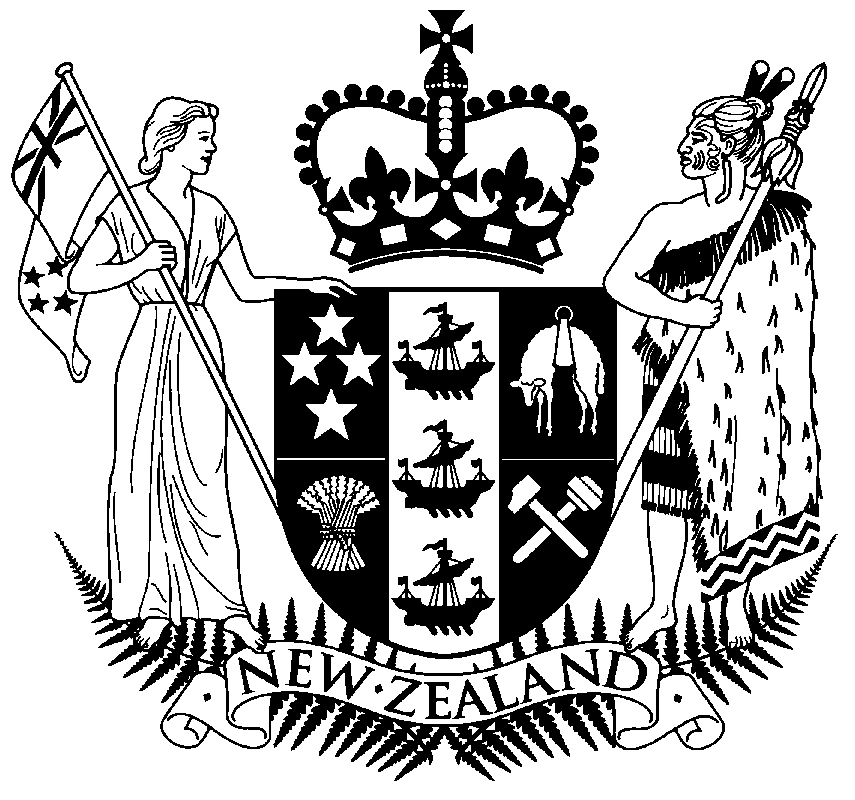 Human Rights Commission / Te Kāhui Tika TangataDisability Rights CommissionerExpressions of interest are invited for the position of Disability  Rights Commissioner under section 8 (1A)(a) of the Human Rights Act 1993. The Human Rights Commission is Aotearoa New Zealand’s national human rights institution. The Commission works with the Government and civil society to advocate and promote respect for human rights, and to promote harmonious relations in New Zealand.To lead the Commission’s work in the area of disability rights you will need a deep understanding of the issues facing disabled people, including tāngata whaikaha Māori,  together with experience in advocacy or public education.  You will need a sound understanding of, and sensitivity to, Te Tiriti o Waitangi.  Ideally, you will also have an understanding of the Human Rights Act 1993, the Crown Entities Act 2004, New Zealand Bill of Rights Act 1990 and New Zealand’s obligations under various United Nations conventions (especially the Convention on the Rights of Persons with Disabilities).The appointment of the Disability  Rights Commissioner is made by the Governor-General on the advice of the Minister of Justice.  The Minister is in turn advised by an independent panel established to provide an assessment of candidates.  The governing legislation provides for a term of appointment of up to five years with the option for reappointment.Application documentsPosition Profile: (attachment)Expression of Interest form: (attachment)Applications close at 4.30 pm Friday 28 October 2022Please email your completed application forms, curriculum vitae and a covering letter to General.OLC@justice.govt.nz  (Enquiries may also be directed to this email address or by calling 04 494 9730). Or post to: Appointments and Specialist Functions Unit
Ministry of Justice
SX10088
Wellington